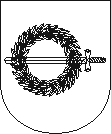 KLAIPĖDOS RAJONO SAVIVALDYBĖS MERASpotvarkisDĖL SAVIVALDYBĖS TARYBOS POSĖDŽIO2018 m. gegužės 24 d. Nr. MV-75
GargždaiVadovaudamasis Lietuvos Respublikos vietos savivaldos įstatymo 13 straipsnio 4 dalimi, 20 straipsnio 2  dalies 1 punktu, š a u k i u  Klaipėdos rajono savivaldybės tarybos posėdį 2018 m. gegužės 31 d. 10 val. (Savivaldybės posėdžių salė, Klaipėdos g. 2, Gargždai).Darbotvarkė:1. Dėl Vėžaičių gyvenvietei centralizuotai tiekiamos šilumos bazinės kainos ir jos dedamųjų 2018-2019 bazinės kainos galiojimo metams nustatymo. Pranešėja R. Bakaitienė.2. Dėl Liepų gatvės pavadinimo suteikimo Kalvių kaime. Pranešėjas A. Kampas.3. Dėl Žiedų gatvės pavadinimo suteikimo Ketvergių kaime. Pranešėjas A. Kampas.4. Dėl Malagių gatvės pavadinimo suteikimo Vilkių kaime. Pranešėjas A. Kampas.5. Dėl Kalvių ir Beržų gatvių pavadinimų suteikimo Vytaučių kaime. Pranešėjas A. Kampas.6. Dėl Vyšnių gatvės pavadinimo suteikimo Šlapšilės kaime. Pranešėjas A. Kampas.7. Dėl Audros gatvės pavadinimo suteikimo Slengių kaime. Pranešėjas A. Kampas.8. Dėl Linų ir Drobės gatvių pavadinimų suteikimo Klausmylių viensėdyje. Pranešėjas A. Kampas.9. Dėl Plūcių gatvės pavadinimo suteikimo Aukštkiemių kaime. Pranešėjas A. Kampas.10. Dėl Šaltyšiaus gatvės pavadinimo suteikimo Jakų kaime. Pranešėjas A. Kampas.11. Dėl Rentos gatvės pavadinimo suteikimo Kretingalės miestelyje. Pranešėjas A. Kampas.12. Dėl Medikių gatvės pavadinimo suteikimo Grauminės kaime. Pranešėjas A. Kampas.13. Dėl Rytojaus gatvės pavadinimo suteikimo Melašių kaime. Pranešėjas A. Kampas.14. Dėl Ketvergių kaimo Liepų gatvės geografinių charakteristikų keitimo. Pranešėjas A. Kampas.15. Dėl Gargždų miesto Sandoros gatvės geografinių charakteristikų keitimo. Pranešėjas A. Kampas.16. Dėl Gargždų miesto Vasario 16-osios gatvės geografinių charakteristikų keitimo. Pranešėjas A. Kampas.17. Dėl Kapstatų kaimo Paežerio gatvės geografinių charakteristikų keitimo. Pranešėjas A. Kampas.18. Dėl Vytaučių kaimo Vytaučių gatvės geografinių charakteristikų keitimo. Pranešėjas A. Kampas.19. Dėl Katkų kaimo Vytaučių gatvės geografinių charakteristikų keitimo. Pranešėjas A. Kampas.20. Dėl Žiobrių kaimo Vieškelio gatvės geografinių charakteristikų keitimo. Pranešėjas A. Kampas.21. Dėl Stančių kaimo Rentos gatvės geografinių charakteristikų keitimo. Pranešėjas A. Kampas.22. Dėl Pakamorių kaimo Vieškelio gatvės geografinių charakteristikų keitimo. Pranešėjas A. Kampas.23. Dėl Dargužių kaimo Kunkių gatvės geografinių charakteristikų keitimo. Pranešėjas A. Kampas.24. Dėl Dovilų seniūnijos Dovilų miestelio Smėlio gatvės priskyrimo Kulių kaimui. Pranešėjas A. Kampas.25. Dėl Dovilų seniūnijos Švepelių kaimo Švepelių, Lypkių ir Lūžų gatvių priskyrimo Budrikų kaimui. Pranešėjas A. Kampas.26. Dėl Kretingalės seniūnijos Paupulių kaimo Urbikių ir Kuodjonių gatvių priskyrimo Pipirų kaimui. Pranešėjas A. Kampas.27. Dėl Kretingalės seniūnijos Dargužių kaimo Palangos ir Kriauklių gatvių priskyrimo Kunkių kaimui. Pranešėjas A. Kampas.28. Dėl Kretingalės seniūnijos Stančių kaimo Jogučių, Jankaičių, Linksmosios, Tauriosios, Upės, Vingio, Lapuočių, Putinų, Cartų, Kaštonų, Ąžuolų, Lazdynų, Uosių, Pušų, Šermukšnių, Pipirų ir Liepų gatvių priskyrimo Kretingalės miesteliui. Pranešėjas A. Kampas.29. Dėl Draugystės ir Rytojaus gatvių pavadinimų suteikimo ir Artojų gatvės geografinių charakteristikų keitimo Gibišėlių kaime. Pranešėjas A. Kampas.30. Dėl Kunkių gatvės pavadinimo suteikimo ir Dargužių gatvės geografinių charakteristikų keitimo Kunkių kaime. Pranešėjas A. Kampas.31. Dėl Klaipėdos rajono savivaldybės tarybos 2009 m. balandžio 30 d. sprendimo Nr. T11-209 „Dėl gatvių pavadinimų suteikimo Saulažolių kaime“ pakeitimo. Pranešėjas A. Kampas.32. Dėl Klaipėdos rajono savivaldybės tarybos 2010 m. rugpjūčio 26 d. sprendimo Nr. T11-590 „Dėl gatvių pavadinimų suteikimo Peskojų kaime“ pakeitimo. Pranešėjas A. Kampas.33. Dėl žemės sklypo, Gobergiškės kaime, pirkimo. Pranešėjas A. Kampas.34. Dėl Klaipėdos rajono savivaldybės atleidimo nuo valstybinės rinkliavos. Pranešėja D. Dilytė. 35. Dėl valstybinės žemės nuomos mokesčio. Pranešėja I. Gailiuvienė.36. Dėl veiklų, kuriomis gali būti verčiamasi turint verslo liudijimą, 2019 metų fiksuoto pajamų mokesčio ir lengvatų dydžių. Pranešėja I. Gailiuvienė.37. Dėl nekilnojamojo turto mokesčio tarifų 2019 metams nustatymo ir mokesčio lengvatos. Pranešėja I. Gailiuvienė.38. Dėl Klaipėdos rajono savivaldybės viešųjų sveikatos priežiūros įstaigų 2018 metų siektinų veiklos užduočių nustatymo. Pranešėja J. Polekauskienė.39. Dėl Klaipėdos rajono savivaldybės teritorijos dalies, apimančios Slengių, Mazūriškių, Trušelių, Gindulių kaimus ir gretimos teritorijos vietovių, komunikacinių koridorių ir inžinerinės infrastruktūros specialiojo plano keitimo. Pranešėjas G. Kasperavičius.40. Dėl Klaipėdos rajono savivaldybės tarybos 2018 m. vasario 22 d. sprendimo Nr. T11-62 „Dėl Klaipėdos rajono savivaldybės visuomenės sveikatos rėmimo specialiosios programos 2018 m. priemonių ir sąmatos tvirtinimo“ pakeitimo. Pranešėja J. Polekauskienė.41. Dėl 2019 metų mokestinio laikotarpio žemės mokesčio tarifų ir neapmokestinamųjų žemės sklypų dydžių nustatymo. Pranešėja I. Gailiuvienė.42. Dėl Klaipėdos rajono savivaldybės tarybos 1999 m. kovo 25 d. sprendimo Nr. 150 „Dėl teritorijų, naudojamų visuomenės poreikiams, plotų ir jų ribų patvirtinimo“ pakeitimo. Pranešėja J. Tarvydė.43. Dėl antkainio nustatymo bendrojo ugdymo mokyklų valgyklose. Pranešėjas A. Petravičius.44. Dėl Klaipėdos rajono savivaldybės tarybos 2012 m. gegužės 31 d. sprendimo Nr. T11-342 „Dėl atlyginimo dydžio nustatymo už vaikų, ugdomų pagal ikimokyklinio ir priešmokyklinio ugdymo programas, išlaikymą Klaipėdos rajono savivaldybės mokyklose tvarkos aprašo patvirtinimo“ pakeitimo. Pranešėjas A. Petravičius.45. Dėl Klaipėdos rajono savivaldybės mokyklų pedagogų kelionės išlaidų kompensavimo. Pranešėjas A. Petravičius.46. Dėl pritarimo Klaipėdos r. Veiviržėnų Jurgio Šaulio gimnazijai dalyvauti projekte. Pranešėjas A. Petravičius.47. Dėl Klaipėdos rajono savivaldybės tarybos 2018 m. kovo 29 d. sprendimo Nr. T11-107 „Dėl bendrojo ugdymo mokyklų klasių, priešmokyklinio ugdymo grupių ir vaikų skaičiaus nustatymo“ pakeitimo. Pranešėjas A. Petravičius.48. Dėl Keliautojų ir Šv. Kristoforo gatvių pavadinimo suteikimo Mickų kaime. Pranešėjas A. Kampas.49. Dėl Skaidriosios gatvės pavadinimo suteikimo Kulių kaime. Pranešėjas A. Kampas.50. Dėl Spengių kaimo Keliautojų gatvės geografinių charakteristikų keitimo. Pranešėjas A. Kampas.51. Dėl Dituvos kaimo Šv. Kristoforo gatvės geografinių charakteristikų keitimo. Pranešėjas A. Kampas.52. Dėl Švepelių kaimo Bartų, Nadruvių ir Notangų gatvių geografinių charakteristikų keitimo. Pranešėjas A. Kampas.53. Dėl Gargždų miesto Skaidriosios gatvės geografinių charakteristikų keitimo. Pranešėjas A. Kampas.54. Dėl Budrikų kaimo Paparčių akligatvio geografinių charakteristikų keitimo. Pranešėjas A. Kampas.55. Dėl Slengių kaimo Žaliakelio ir Virkučių gatvių geografinių charakteristikų keitimo. Pranešėjas A. Kampas.56. Dėl Dauparų-Kvietinių seniūnijos Lėbartų kaimo Smilgų skersgatvio ir Pramonės gatvės priskyrimo Gargždų miestui. Pranešėjas A. Kampas.57. Dėl neprižiūrimo, apleisto nekilnojamojo turto nustatymo, sąrašo sudarymo ir jo keitimo tvarkos aprašo. Pranešėjas A. Kampas.58. Dėl leidimo Gargždų socialinių paslaugų centrui skelbti patalpų Gargždų mieste nuomos konkursą Krizių centro veiklai. Pranešėja D. Gumuliauskienė.59. Dėl Klaipėdos rajono savivaldybės tarybos 2013 m. lapkričio 28 d. sprendimo Nr. T11-640 „Dėl socialinių paslaugų įstaigų darbuotojų pareigybių sąrašų patvirtinimo“ pakeitimo. Pranešėja D. Gumuliauskienė.60. Dėl pakeistų Viliaus Gaigalaičio globos namų nuostatų patvirtinimo. Pranešėja D. Gumuliauskienė.61. Dėl pritarimo UAB „Juritmas“ projektui. Pranešėja R. Kučinskaitė.62. Dėl pritarimo R. Dirginčienės bendrosios praktikos gydytojo kabineto projektui. Pranešėja R. Kučinskaitė.63. Dėl pritarimo Klaipėdos rajono savivaldybės Priekulės pirminės sveikatos priežiūros centro projektui. Pranešėja R. Kučinskaitė.64. Dėl pritarimo VšĮ Paupių pirminės sveikatos priežiūros centro projektui. Pranešėja R. Kučinskaitė.65. Dėl pritarimo UAB „MediCA klinika“ projektui. Pranešėja R. Kučinskaitė.66. Dėl Kunkių kaimo Šaltupio, Miško, Dūmešio ir Žirgų gatvių geografinių charakteristikų keitimo. Pranešėjas A. Kampas.67. Dėl Slengių kaimo Pavandenės gatvės geografinių charakteristikų keitimo. Pranešėjas A. Kampas.68. Dėl Pavandenės tako pavadinimo suteikimo Slengių kaime. Pranešėjas A. Kampas.69. Dėl Klaipėdos rajono savivaldybės tarybos 2015 m. gegužės 28 d. sprendimo Nr. T11-138 ,,Dėl mokėjimo už socialines paslaugas tvarkos aprašo“ pakeitimo. Pranešėja D. Gumuliauskienė.70. Dėl pritarimo UAB „Paslaugų orbita“ projektui. Pranešėja R. Kučinskaitė.71. Dėl Klaipėdos rajono savivaldybės tarybos 2017 m. lapkričio 30 d. sprendimo Nr. T11-377 „Dėl pritarimo dalyvauti „Kretingalės evangelikų liuteronų bažnyčios pritaikymo kultūrinėms reikmėms“ projekte partnerio teisėmis“ pakeitimo. Pranešėja R. Kučinskaitė.Informacija1. Dėl VšĮ „Pasakėlė“ 2018 m. balandžio 23 rašto Nr. PA-3 „Dėl tolimesnės darželio veiklos“ (Nr. A4-804). Pranešėjas A. Petravičius.2. Informacija dėl Gargždų miesto Kretingos plento gatvės (krašto kelio Nr. 216) rekonstravimo (Nr. A4-815). Pranešėjas A. Ronkus.3. Dėl žemės verčių nustatymo Gargždų mieste (Nr. A4-793). Pranešėjas A. Liaudanskis.4. Dėl informacijos teikimo socialiniuose tinkluose ir visuomenės informavimo priemonėse (Nr. A4-792). Pranešėjas A. Liaudanskis.5. Informacija apie bendruomenių panaudos pagrindais naudojamas patalpas (Nr. A4-846). Pranešėjas A. Kampas.6. Informacija dėl Ukrainos Donecko srities Limano savivaldybės pasiūlymo bendradarbiauti (Nr. A4-850). Pranešėja R. Kučinskaitė.Savivaldybės meras			                                       Vaclovas Dačkauskas